Dragonheart Vermont Pretty In Pink!*Shade/partial shade set:Turtlehead, pink, 4 ft						Astilbe, pink ,3ft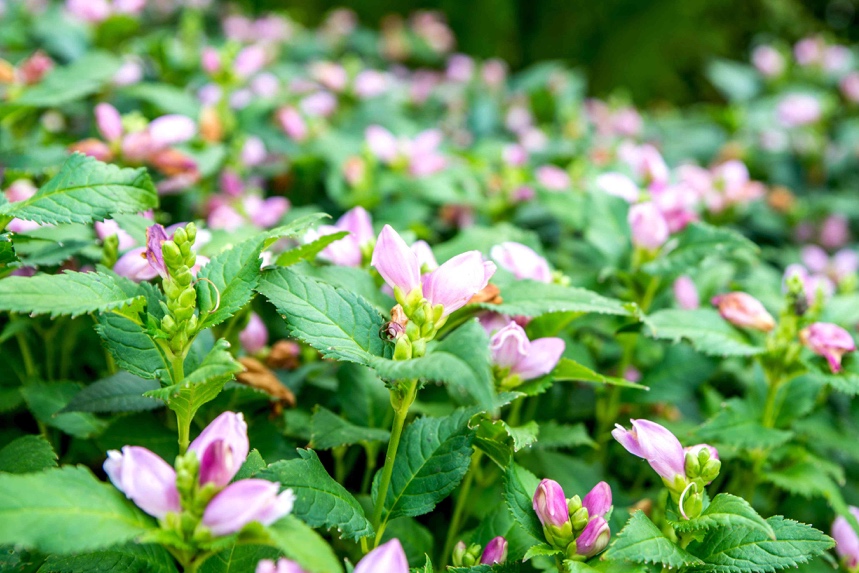 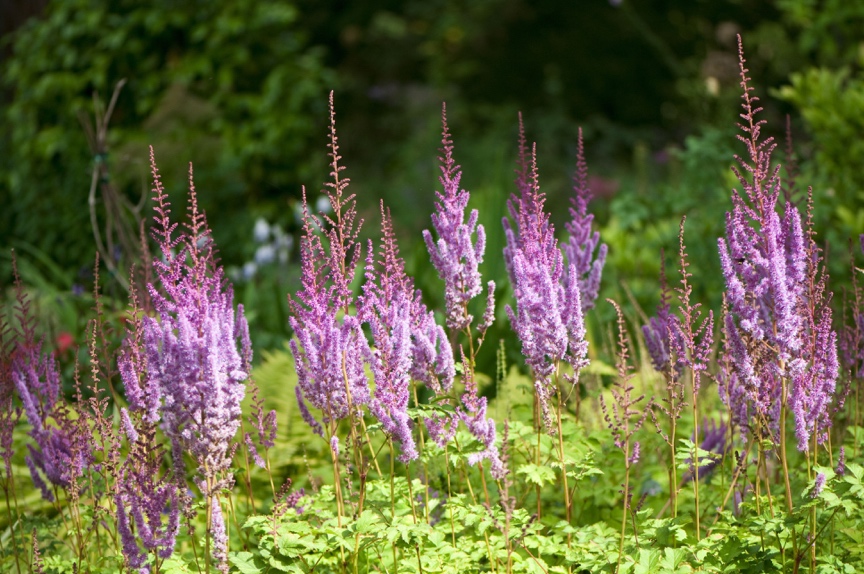 Hosta, blue-green, 2-3ft 					Bugleweed (Ajuga, non-invasive), white to pink, groundcover, varigated   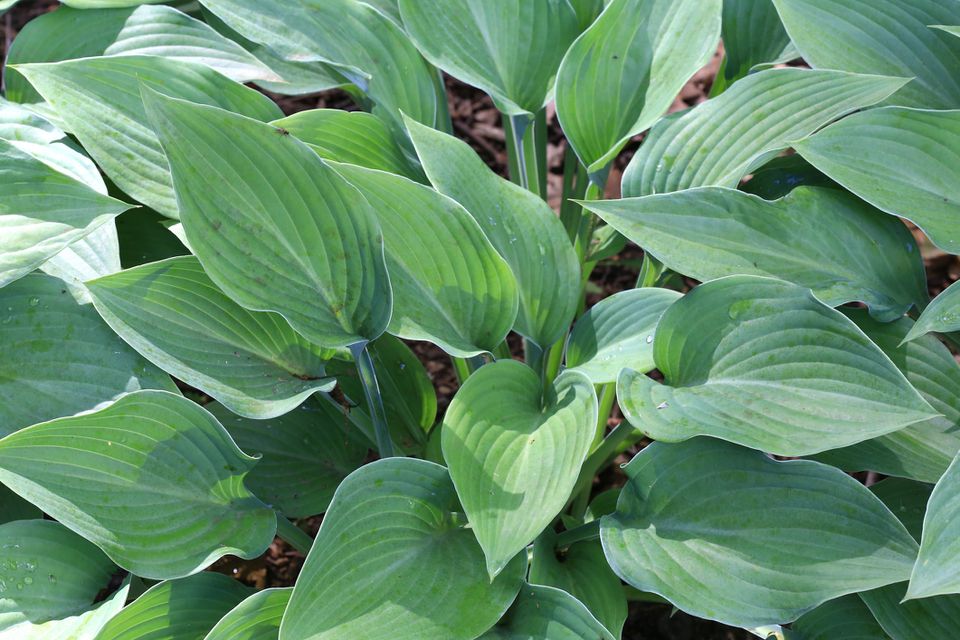 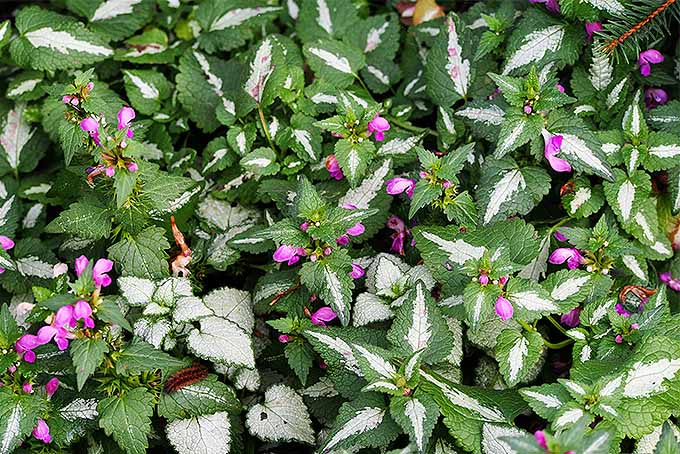 *Plants are from my garden so they will vary in size. I can clean the roots to avoid any tag-alongs. Best time for digging would be early June generally, but later in the summer is fine too. 